Monthly Conference Call AgendaApril 3, 2019@ 9:00am PST/10:00am MST/11:00am CST/12:00pm EST*************************************************************************************10:00 AM – 10:05 AM (MST)		Welcome 10:05 AM – 10:20 AM  			LRP Publications 					Christine Faraco, Sr. Product Representative					1-800-515-4577, ext. 6287					cfaraco@lrp.com10:20 AM – 10:55 AM 			NASIS (Tentative)					Joseph Geary, NASIS SpecialistAccountability & Assessment					Minneapolis, MN joseph.geary@bie.edu					ANNOUNCEMENTSFY2018 A-133 Single Audits are due March 31, 2019. SF-425 (Qtr 3) Due for SY 18-19.Needs Assessment & S.M.A.R.T. Goals, Schoolwide Improvement Plan, and Schoolwide Spending Plan for SY2019-20 will be available in Native Star April 1, 2019 Instructional Student Waiver deadline is May 5, 2019, if Waiver Request is later than May 5 the school must contact the NASIS Specialist for further guidance. Local Education Agency (LEA)/School IDEA 2004 Part B Supplemental Funds Application for SY2019-20 is open and the due date is Friday, May 31, 2019.Needs Assessment & S.M.A.R.T. Goals, Schoolwide Improvement Plan, and Schoolwide Spending Plan for SY2019-20 are due on Friday, May 31, 2019.Structural Fire Fighter Training—2019; June 10-14 in Socorro, NM.  Contact Paulette Waseta, DFMC, at 505-563-5166 for more information.10:55 AM – 11:00 AM			QUESTIONS & SUGGESTIONS FOR NEXT TELE-CONFERENCE 11:00 AM 				ADJOURNMENTNext School Administrators Tele-conference is Wednesday, May 1, 2019.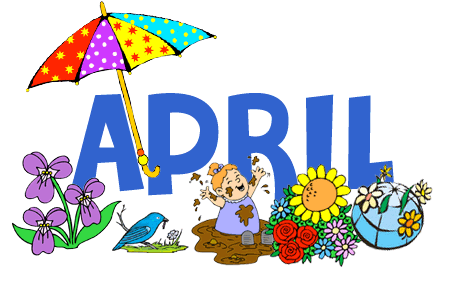 